Thông tin chi tiết kế hoạch lựa chọn nhà thầuTop of FormBottom of Form[Số gói thầu : 1 ]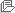 Số KHLCNT 20180513295 - 00 Loại thông báo Dự án thực Hình thức thông báo  Đăng lần đầu Tên KHLCNT Tư vấn thẩm tra Báo cáo kinh tế kỹ thuật công trình Cải tạo, sửa chữa khu vực tầng 1 nhà A4, nhà ăn ca, nhà thường trực Bên mời thầu Nhà máy In tiền Quốc giaTên chủ đầu tư Nhà máy In tiền Quốc gia Phân loại Hoạt động chi thường xuyên Ngày phê duyệt 17/04/2018 Số hiệu QĐ phê duyệt KHLCNT Quyết định số 165/QĐ-NMI/HĐTV ngày 17/04/2018 của Chủ tịch HĐTV Nhà máy In tiền Quốc gia Dự toán mua sắm  15.809.169 VND Ngày đăng tải 07/05/2018 STTTên gói thầuGiá gói thầu (VND)Chi tiết nguồn vốnHình thức LCNTPhương thức LCNTThời gian bắt đầu tổ chức LCNTLoại hợp đồngThời gian thực hiện hợp đồng1Tư vấn thẩm tra Báo cáo kinh tế kỹ thuật xây dựng công trình Cải tạo, sửa chữa khu vực tầng 1 nhà A4, nhà ăn ca, nhà thường trực15.809.169Vốn sản xuất kinh doanh của Nhà máy In tiền Quốc giaChỉ định thầu rút gọnMột giai đoạn một túi hồ sơTháng 4 Năm 2018Trọn gói10 Ngày